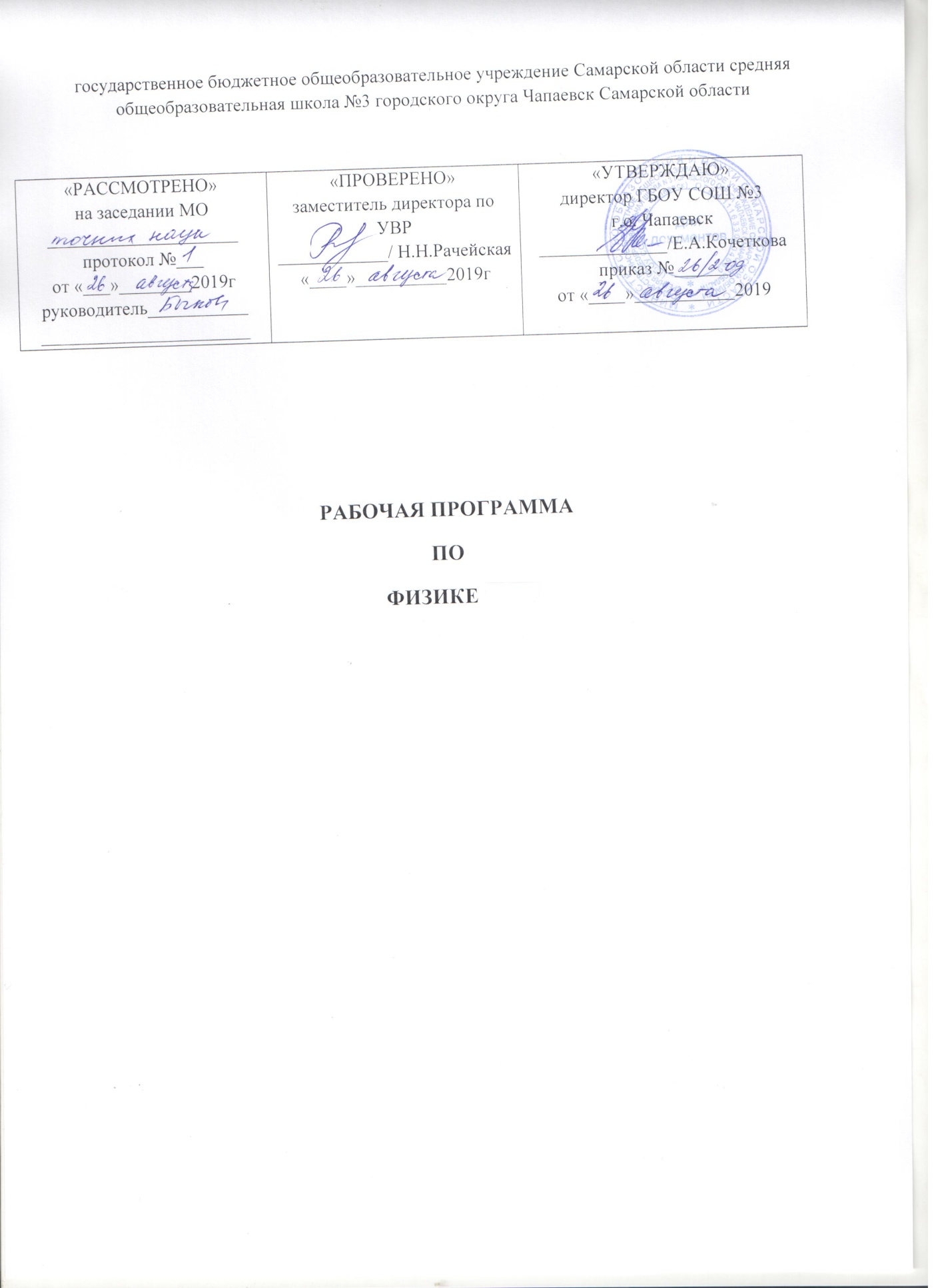 Программа курса составлена в соответствии с ФК ГОС среднего общего образования (11 класс) и ФГОС среднего общего образования (10 класс)РЕЗУЛЬТАТЫ ОСВОЕНИЯ КУРСА ФИЗИКИ.Личностными результатами обучения физике в средней (полной) школе являются: результатов:В ценностно-ориентированной сфере – чувство гордости за российскую физическую науку, гуманизм, положительное отношение к труду, целеустремленность;В трудовой сфере – готовность к осознанному выбору дальнейшей образовательной траектории;В познавательной сфере – умение управлять своей познавательной деятельностью. Метапредметными  результатами освоения выпускниками полной школы программы по физике являются:Использование умений и навыков различных видов познавательной деятельности, применение основных методов познания (системно-информационный анализ, моделирование и т.д.) для изучения различных сторон окружающей действительности;Использование основных интеллектуальных операций: формулирование гипотез, анализ и синтез, сравнение, обобщение, систематизация, выявление причинно-следственных связей, поиск аналогов;Умение генерировать идеи и определять средства, необходимые для их реализации;Умение определять цели и задачи деятельности, выбирать средства реализации целей и применять их на практике;Использование различных источников для получения физической информации, понимание зависимости содержания и формы представления  информации от целей коммуникации и адресата. Предметные результаты обучения физике в средней (полной) школе  на базовом уровне являются: 1.В познавательной сфере: давать определения изученным понятиям;называть основные положения изученных теорий и гипотез;описывать и демонстрационные и самостоятельно проведенные эксперименты, используя для этого русский язык и язык физики; к                                          - классифицировать изученные объекты и явления;делать выводы и умозаключения из наблюдений, изученных физических закономерностей, прогнозировать возможные результаты;структурировать изученный материал;интерпретировать физическую информацию, полученную из других источников; применять приобретенные знания по физике для решения практических задач, встречающихся в повседневной жизни, для безопасного использования   бытовых технических устройств, рационального природопользования и охраны окружающей среды.2.В ценностно-ориентационной сфере: анализировать и оценивать последствия для окружающей среды бытовой и производственной деятельности человека, связанной с использованием физических процессов.3.В трудовой сфере: самостоятельно планировать и проводить физический эксперимент, соблюдая правила безопасной работы с лабораторным оборудованием;4.В сфере физической культуры: оказывать первую помощь при травмах, связанных с лабораторным оборудованием и бытовыми техническими устройствами.СОДЕРЖАНИЕ УЧЕБНОГО КУРСА Физика 10-11 класс (102ч + 102ч.). Г.Я. Мякишев, Б.Б. Буховцев• Физика и методы научного познания. 1 чФизика – наука о природе. Научные методы познания окружающего мира и их отличия от других методов познания. Роль эксперимента и теории в процессе познания природы. Моделирование физических явлений и процессов1. Научные гипотезы. Физические законы. Физические теории. Границы применимости физических законов и теорий. Принцип соответствия. Основные элементы физической картины мира.• Механика. 29 чМеханическое движение. Перемещение. Скорость. Относительность механического движения. Ускорение. Уравнение прямолинейного равномерного и равноускоренного движения. Равномерное движение по окружности. Центростремительное ускорение.Принцип относительности Галилея. Законы динамики. Закон всемирного тяготения. Сила трения. Условия равновесия тел. Законы сохранения импульса и энергии. Использование законов механики для объяснения движения небесных тел и для развития космических исследований. Границы применимости классической механики.Демонстрации (Д). Зависимость траектории от выбора системы отсчёта. Падение тел в воздухе и в вакууме. Явление инерции. Сравнение масс взаимодействующих тел. Второй закон Ньютона. Измерение сил. Сложение сил. Зависимость силы упругости от деформации. Силы трения. Условия равновесия тел. Реактивное движение. Переход потенциальной энергии в кинетическую и обратно. Лабораторные работы (ЛР). Измерение ускорения свободного падения. Изучение движения тел по окружности под действием силы тяжести и силы упругости.• Молекулярная физика. Термодинамика. 18 чОсновные положения молекулярно-кинетической теории (МКТ) строения вещества и их экспериментальные доказательства. Количество вещества. Модель идеального газа. Изопроцессы в газах. Уравнение состояния идеального газа. Основное уравнение МКТ. Абсолютная температура как мера средней кинетической энергии теплового движения частиц вещества. Строение и свойства жидкостей и твёрдых тел.Первый закон термодинамики и его применение к изопроцессам. Порядок и хаос. Необратимость тепловых процессов. Тепловые двигатели и охрана окружающей среды.Д. Механическая модель броуновского движения. Изменение давления газа с изменением температуры при постоянном объёме. Изменение объёма газа с изменением температуры при постоянном давлении. Изменение объёма газа с изменением давления при постояннойтемпературе. Кипение воды при пониженном давлении. Устройство психрометра и гигрометра. Явление поверхностного натяжения жидкости. Кристаллические и аморфные тела. Объёмные модели строения кристаллов. Модели тепловых двигателей.ЛР. Опытная проверка закона Гей-Люссака. Измерение влажности воздуха.• Электродинамика. 60 ч (20ч. -10 класс, 40ч. -11 класс)Элементарный электрический заряд. Закон сохранения электрического заряда. Закон Кулона. Напряжённость электрического поля. Потенциал. Разность потенциалов. Электрическая ёмкость. Энергия электрического поля.Электрический ток. Закон Ома для полной цепи. Электрический ток в металлах, электролитах, газах и в вакууме. Полупроводники. Собственная и примесная проводимость полупроводников. Полупроводниковые приборы. Магнитное поле тока. Магнитная индукция. Сила Ампера. Сила Лоренца. Закон электромагнитной индукции. Энергия магнитного поля. Механические и электромагнитные колебания. Переменный ток. Электромагнитное поле. Механические и электромагнитные волны. Геометрическая оптика. Оптические приборы. Волновые свойства света. Виды электромагнитных излучений и их практические применения.Постулат ы специальной теории относительности. Закон взаимосвязи массы и энергии.Д. Электрометр. Проводники в электрическом поле. Диэлектрики в электрическом поле. Энергия заряженного конденсатора. Электроизмерительные приборы. Магнитное взаимодействие токов. Отклонение электронного пучка магнитным полем. Магнитная запись звука. Зависимость ЭДС индукции от скорости изменения магнитного потока. Свободные электромагнитные колебания. Осциллограмма переменного тока. Генератор переменного тока. Излучение и приём электромагнитных волн. Отражение и преломление электромагнитных волн. Интерференция света. Дифракция света. Получение спектра с помощью призмы. Получение спектра с помощью дифракционной решётки. Поляризация света. Прямолинейное распространение, отражение и преломление света. Оптические приборыЛР. Измерение ЭДС и внутреннего сопротивления источника тока.  Изучение последовательного и параллельного соединений проводников.  Измерение ускорения свободного падения с помощью нитяного маятника. Измерение показателя преломления стекла. Наблюдение сплошного и линейчатого спектров. Наблюдение интерференции и дифракции света. Определение длины световой волны.• Физика XX века. Строение Вселенной. (Квантовая физика элементы астрофизики)  28 чСТО. Фотоэффект. Гипотеза Планка о квантах. Уравнение фотоэффекта. Фотон. Гипотеза де Бройля о волновых свойствах частиц. Корпускулярно-волновой дуализм.Планетарная модель атома. Квантовые постулаты Бора. Лазеры.Строение атомного ядра. Ядерные силы. Дефект массы и энергия связи ядра. Ядерные реакции. Закон радиоактивного распада. Ядерная энергетика. Влияние ионизирующей радиации на живые организмы. Доза излучения. Элементарные частицы. Фундаментальные взаимодействия.Солнечная система. Звёзды и источники их энергии. Галактика. Пространственные масштабы наблюдаемой Вселенной. Современные представления о происхождении и эволюции Солнца и звёзд. Строение и эволюция Вселенной.Д. Фотоэффект. Линейчатые спектры излучения. Лазер. Счётчик ионизирующих частиц.ЛР. Изучение треков заряженных частиц. РЕЗУЛЬТАТЫ ОСНОВЕНИЯ КУРСАВыпускник научится:соблюдать правила безопасности и охраны труда при работе с учебным и лабораторным оборудованием;понимать смысл основных физических терминов: физическое тело, физическое явление, физическая величина, единицы измерения;распознавать проблемы, которые можно решить при помощи физических методов; анализировать отдельные этапы проведения исследований и интерпретировать результаты наблюдений и опытов;ставить опыты по исследованию физических явлений или физических свойств тел без использования прямых измерений; при этом формулировать проблему/задачу учебного эксперимента; собирать установку из предложенного оборудования; проводить опыт и формулировать выводы.Примечание. При проведении исследования физических явлений измерительные приборы используются лишь как датчики измерения физических величин. Записи показаний прямых измерений в этом случае не требуется.понимать роль эксперимента в получении научной информации;проводить прямые измерения физических величин: время, расстояние, масса тела, объем, сила, температура, атмосферное давление, влажность воздуха, напряжение, сила тока; при этом выбирать оптимальный способ измерения и использовать простейшие методы оценки погрешностей измерений.проводить исследование зависимостей физических величин с использованием прямых измерений: при этом конструировать установку, фиксировать результаты полученной зависимости физических величин в виде таблиц и графиков, делать выводы по результатам исследования;проводить косвенные измерения физических величин: при выполнении измерений собирать экспериментальную установку, следуя предложенной инструкции, вычислять значение величины и анализировать полученные результаты с учетом заданной точности измерений;анализировать ситуации практико-ориентированного характера, узнавать в них проявление изученных физических явлений или закономерностей и применять имеющиеся знания для их объяснения;понимать принципы действия машин, приборов и технических устройств, условия их безопасного использования в повседневной жизни;использовать при выполнении учебных задач научно-популярную литературу о физических явлениях, справочные материалы, ресурсы Интернет.Выпускник получит возможность научиться:осознавать ценность научных исследований, роль физики в расширении представлений об окружающем мире и ее вклад в улучшение качества жизни;использовать приемы построения физических моделей, поиска и формулировки доказательств выдвинутых гипотез и теоретических выводов на основе эмпирически установленных фактов;сравнивать точность измерения физических величин по величине их относительной погрешности при проведении прямых измерений;самостоятельно проводить косвенные измерения и исследования физических величин с использованием различных способов измерения физических величин, выбирать средства измерения с учетом необходимой точности измерений, обосновывать выбор способа измерения, адекватного поставленной задаче, проводить оценку достоверности полученных результатов;воспринимать информацию физического содержания в научно-популярной литературе и средствах массовой информации, критически оценивать полученную информацию, анализируя ее содержание и данные об источнике информации;создавать собственные письменные и устные сообщения о физических явлениях на основе нескольких источников информации, сопровождать выступление презентацией, учитывая особенности аудитории сверстников.Механические явленияВыпускник научится:распознавать механические явления и объяснять на основе имеющихся знаний основные свойства или условия протекания этих явлений: равномерное и неравномерное движение, равномерное и равноускоренное прямолинейное движение, относительность механического движения, свободное падение тел, равномерное движение по окружности, инерция, взаимодействие тел, реактивное движение, передача давления твердыми телами, жидкостями и газами, атмосферное давление, плавание тел, равновесие твердых тел, имеющих закрепленную ось вращения, колебательное движение, резонанс, волновое движение (звук);описывать изученные свойства тел и механические явления, используя физические величины: путь, перемещение, скорость, ускорение, период обращения, масса тела, плотность вещества, сила (сила тяжести, сила упругости, сила трения), давление, импульс тела, кинетическая энергия, потенциальная энергия, механическая работа, механическая мощность, КПД при совершении работы с использованием простого механизма, сила трения, амплитуда, период и частота колебаний, длина волны и скорость ее распространения; при описании правильно трактовать физический смысл используемых величин, их обозначения и единицы измерения, находить формулы, связывающие данную физическую величину с другими величинами, вычислять значение физической величины;анализировать свойства тел, механические явления и процессы, используя физические законы: закон сохранения энергии, закон всемирного тяготения, принцип суперпозиции сил (нахождение равнодействующей силы), I, II и III законы Ньютона, закон сохранения импульса, закон Гука, закон Паскаля, закон Архимеда; при этом различать словесную формулировку закона и его математическое выражение; различать основные признаки изученных физических моделей: материальная точка, инерциальная система отсчета;решать задачи, используя физические законы (закон сохранения энергии, закон всемирного тяготения, принцип суперпозиции сил, I, II и III законы Ньютона, закон сохранения импульса, закон Гука, закон Паскаля, закон Архимеда) и формулы, связывающие физические величины (путь, скорость, ускорение, масса тела, плотность вещества, сила, давление, импульс тела, кинетическая энергия, потенциальная энергия, механическая работа, механическая мощность, КПД простого механизма, сила трения скольжения, коэффициент трения, амплитуда, период и частота колебаний, длина волны и скорость ее распространения): на основе анализа условия задачи записывать краткое условие, выделять физические величины, законы и формулы, необходимые для ее решения, проводить расчеты и оценивать реальность полученного значения физической величины. Выпускник получит возможность научиться:использовать знания о механических явлениях в повседневной жизни для обеспечения безопасности при обращении с приборами и техническими устройствами, для сохранения здоровья и соблюдения норм экологического поведения в окружающей среде; приводить примеры практического использования физических знаний о механических явлениях и физических законах; примеры использования возобновляемых источников энергии; экологических последствий исследования космического пространств;различать границы применимости физических законов, понимать всеобщий характер фундаментальных законов (закон сохранения механической энергии, закон сохранения импульса, закон всемирного тяготения) и ограниченность использования частных законов (закон Гука, Архимеда и др.);находить адекватную предложенной задаче физическую модель, разрешать проблему как на основе имеющихся знаний по механике с использованием математического аппарата, так и при помощи методов оценки.Тепловые явленияВыпускник научится:распознавать тепловые явления и объяснять на базе имеющихся знаний основные свойства или условия протекания этих явлений: диффузия, изменение объема тел при нагревании (охлаждении), большая сжимаемость газов, малая сжимаемость жидкостей и твердых тел; тепловое равновесие, испарение, конденсация, плавление, кристаллизация, кипение, влажность воздуха, различные способы теплопередачи (теплопроводность, конвекция, излучение), агрегатные состояния вещества, поглощение энергии при испарении жидкости и выделение ее при конденсации пара, зависимость температуры кипения от давления;описывать изученные свойства тел и тепловые явления, используя физические величины: количество теплоты, внутренняя энергия, температура, удельная теплоемкость вещества, удельная теплота плавления, удельная теплота парообразования, удельная теплота сгорания топлива, коэффициент полезного действия теплового двигателя; при описании правильно трактовать физический смысл используемых величин, их обозначения и единицы измерения, находить формулы, связывающие данную физическую величину с другими величинами, вычислять значение физической величины;анализировать свойства тел, тепловые явления и процессы, используя основные положения атомно-молекулярного учения о строении вещества и закон сохранения энергии;различать основные признаки изученных физических моделей строения газов, жидкостей и твердых тел;приводить примеры практического использования физических знаний о тепловых явлениях;решать задачи, используя закон сохранения энергии в тепловых процессах и формулы, связывающие физические величины (количество теплоты, температура, удельная теплоемкость вещества, удельная теплота плавления, удельная теплота парообразования, удельная теплота сгорания топлива, коэффициент полезного действия теплового двигателя): на основе анализа условия задачи записывать краткое условие, выделять физические величины, законы и формулы, необходимые для ее решения, проводить расчеты и оценивать реальность полученного значения физической величины.Выпускник получит возможность научиться:использовать знания о тепловых явлениях в повседневной жизни для обеспечения безопасности при обращении с приборами и техническими устройствами, для сохранения здоровья и соблюдения норм экологического поведения в окружающей среде; приводить примеры экологических последствий работы двигателей внутреннего сгорания, тепловых и гидроэлектростанций;различать границы применимости физических законов, понимать всеобщий характер фундаментальных физических законов (закон сохранения энергии в тепловых процессах) и ограниченность использования частных законов;находить адекватную предложенной задаче физическую модель, разрешать проблему как на основе имеющихся знаний о тепловых явлениях с использованием математического аппарата, так и при помощи методов оценки.Электрические и магнитные явленияВыпускник научится:распознавать электромагнитные явления и объяснять на основе имеющихся знаний основные свойства или условия протекания этих явлений: электризация тел, взаимодействие зарядов, электрический ток и его действия (тепловое, химическое, магнитное), взаимодействие магнитов, электромагнитная индукция, действие магнитного поля на проводник с током и на движущуюся заряженную частицу, действие электрического поля на заряженную частицу, электромагнитные волны, прямолинейное распространение света, отражение и преломление света, дисперсия света.составлять схемы электрических цепей с последовательным и параллельным соединением элементов, различая условные обозначения элементов электрических цепей (источник тока, ключ, резистор, реостат, лампочка, амперметр, вольтметр). использовать оптические схемы для построения изображений в плоском зеркале и собирающей линзе.описывать изученные свойства тел и электромагнитные явления, используя физические величины: электрический заряд, сила тока, электрическое напряжение, электрическое сопротивление, удельное сопротивление вещества, работа электрического поля, мощность тока, фокусное расстояние и оптическая сила линзы, скорость электромагнитных волн, длина волны и частота света; при описании верно трактовать физический смысл используемых величин, их обозначения и единицы измерения; находить формулы, связывающие данную физическую величину с другими величинами.анализировать свойства тел, электромагнитные явления и процессы, используя физические законы: закон сохранения электрического заряда, закон Ома для участка цепи, закон Джоуля-Ленца, закон прямолинейного распространения света, закон отражения света, закон преломления света; при этом различать словесную формулировку закона и его математическое выражение.приводить примеры практического использования физических знаний о электромагнитных явленияхрешать задачи, используя физические законы (закон Ома для участка цепи, закон Джоуля-Ленца, закон прямолинейного распространения света, закон отражения света, закон преломления света) и формулы, связывающие физические величины (сила тока, электрическое напряжение, электрическое сопротивление, удельное сопротивление вещества, работа электрического поля, мощность тока, фокусное расстояние и оптическая сила линзы, скорость электромагнитных волн, длина волны и частота света, формулы расчета электрического сопротивления припоследовательномипараллельном соединении проводников): на основе анализа условия задачи записывать краткое условие, выделять физические величины, законы и формулы, необходимые для ее решения, проводить расчеты и оценивать реальность полученного значения физической величины.Выпускник получит возможность научиться:использовать знания об электромагнитных явлениях в повседневной жизни для обеспечения безопасности при обращении с приборами и техническими устройствами, для сохранения здоровья и соблюдения норм экологического поведения в окружающей среде; приводить примеры влияния электромагнитных излучений на живые организмы;различать границы применимости физических законов, понимать всеобщий характер фундаментальных законов (закон сохранения электрического заряда) и ограниченность использования частных законов (закон Ома для участка цепи, закон Джоуля-Ленца и др.);использовать приемы построения физических моделей, поиска и формулировки доказательств выдвинутых гипотез и теоретических выводов на основе эмпирически установленных фактов;находить адекватную предложенной задаче физическую модель, разрешать проблему как на основе имеющихся знаний об электромагнитных явлениях с использованием математического аппарата, так и при помощи методов оценки.Квантовые явленияВыпускник научится:распознавать квантовые явления и объяснять на основе имеющихся знаний основные свойства или условия протекания этих явлений: естественная и искусственная радиоактивность, α-, β- и γ-излучения, возникновение линейчатого спектра излучения атома;описывать изученные квантовые явления, используя физические величины: массовое число, зарядовое число, период полураспада, энергия фотонов; при описании правильно трактовать физический смысл используемых величин, их обозначения и единицы измерения; находить формулы, связывающие данную физическую величину с другими величинами, вычислять значение физической величины;анализировать квантовые явления, используя физические законы и постулаты: закон сохранения энергии, закон сохранения электрического заряда, закон сохранения массового числа, закономерности излучения и поглощения света атомом, при этом различать словесную формулировку закона и его математическое выражение;различать основные признаки планетарной модели атома, нуклонной модели атомного ядра;приводить примеры проявления в природе и практического использования радиоактивности, ядерных и термоядерных реакций, спектрального анализа.Выпускник получит возможность научиться:использовать полученные знания в повседневной жизни при обращении с приборами и техническими устройствами (счетчик ионизирующих частиц, дозиметр), для сохранения здоровья и соблюдения норм экологического поведения в окружающей среде;соотносить энергию связи атомных ядер с дефектом массы;приводить примеры влияния радиоактивных излучений на живые организмы; понимать принцип действия дозиметра и различать условия его использования;понимать экологические проблемы, возникающие при использовании атомных электростанций, и пути решения этих проблем, перспективы использования управляемого термоядерного синтеза.Элементы астрономииВыпускник научится:указывать названия планет Солнечной системы; различать основные признаки суточного вращения звездного неба, движения Луны, Солнца и планет относительно звезд;понимать различия между гелиоцентрической и геоцентрической системами мира;Выпускник получит возможность научиться:указывать общие свойства и отличия планет земной группы и планет-гигантов; малых тел Солнечной системы и больших планет; пользоваться картой звездного неба при наблюдениях звездного неба;различать основные характеристики звезд (размер, цвет, температура) соотносить цвет звезды с ее температурой;различать гипотезы о происхождении Солнечной системы.ТРЕБОВАНИЯ К УРОВНЮ ПОДГОТОВКИ ВЫПУСКНИКОВВ результате изучения физики на базовом уровне ученик должен:• знать/понимать:– смысл понятий: физическое явление, гипотеза, закон, теория, вещество, взаимодействие, электромагнитное поле, волна, фотон, атом, атомное ядро, ионизирующие излучения, планета, звезда, галактика, Вселенная;– смысл физических величин: перемещение, скорость, ускорение, масса, сила, импульс, работа, механическая энергия, период, частота и амплитуда колебаний, внутренняя энергия, абсолютная температура, средняя кинетическая энергия частиц вещества, количество теплоты, элементарный электрический заряд, напряжённость электрического поля, разность потенциалов, энергия электрического поля, сила тока, электродвижущая сила, магнитная индукция, энергия магнитного поля, показатель преломления; – смысл физических законов классической механики, всемирного тяготения, сохранения энергии, импульса и электрического заряда, термодинамики, электромагнитной индукции, фотоэффекта; – вклад российских и зарубежных учёных, оказавших наибольшее влияние на развитие физики;• уметь:– описывать и объяснять физические явления и свойства тел: движение небесных тел и искусственных спутников Земли; свойства газов, жидкостей и твёрдых тел; электромагнитную индукцию, распространение электромагнитных волн; волновые свойства света; излучение и поглощение света атомом; фотоэффект;– применять полученные знания для решения несложных задач;– отличать гипотезы от научных теорий; делать выводы на основе экспериментальных данных; – приводить примеры практического использования физических знаний: законов механики, термодинамики и электродинамики в энергетике; различных видов электромагнитных излучений для развития радио- и телекоммуникаций, квантовой физики в создании ядерной энергетики, лазеров;– воспринимать и на основе полученных знаний самостоятельно оценивать информацию, содержащуюся в сообщениях СМИ, интернете, научно-популярных статьях;• использовать приобретённые знания и умения в практической деятельности и повседневной жизни для: – обеспечения безопасности жизнедеятельности в процессе использования транспортных средств, бытовых электроприборов, средств радио- и телекоммуникационной связи; – оценки влияния на организм человека и другие организмы загрязнения окружающей среды; – рационального природопользования и защиты окружающей среды.  Тематическое планирование 10 класс102 часаТематическое планирование 11 класс102 часаНаименование предметафизика (базовый уровень)физика (базовый уровень)физика (базовый уровень)физика (базовый уровень)физика (базовый уровень)Уровень, классСреднее общее образования, 10 классСреднее общее образования, 10 классСреднее общее образования, 10 классСреднее общее образования, 10 классСреднее общее образования, 10 классКоличество часов по учебному плану1011 - в неделю33 - в год102102Программапрограмма по физике для 10-11 классов общеобразовательных учреждений В.С. Данюшенкова, О.В. Коршунова, М.: Просвещение, 2017программа по физике для 10-11 классов общеобразовательных учреждений В.С. Данюшенкова, О.В. Коршунова, М.: Просвещение, 2017программа по физике для 10-11 классов общеобразовательных учреждений В.С. Данюшенкова, О.В. Коршунова, М.: Просвещение, 2017программа по физике для 10-11 классов общеобразовательных учреждений В.С. Данюшенкова, О.В. Коршунова, М.: Просвещение, 2017программа по физике для 10-11 классов общеобразовательных учреждений В.С. Данюшенкова, О.В. Коршунова, М.: Просвещение, 2017Учебники Мякишев Г.Я., Буховцев Б.Б., Сотский Н.Н. Физика (базовый  уровень). Просвещение, 2018Г.Я. Мякишев, Б.Б. Буховцев, В.М Чаругин. Физика-11кл.базовый уровеньс, Просвещение, 2015Мякишев Г.Я., Буховцев Б.Б., Сотский Н.Н. Физика (базовый  уровень). Просвещение, 2018Г.Я. Мякишев, Б.Б. Буховцев, В.М Чаругин. Физика-11кл.базовый уровеньс, Просвещение, 2015Мякишев Г.Я., Буховцев Б.Б., Сотский Н.Н. Физика (базовый  уровень). Просвещение, 2018Г.Я. Мякишев, Б.Б. Буховцев, В.М Чаругин. Физика-11кл.базовый уровеньс, Просвещение, 2015Мякишев Г.Я., Буховцев Б.Б., Сотский Н.Н. Физика (базовый  уровень). Просвещение, 2018Г.Я. Мякишев, Б.Б. Буховцев, В.М Чаругин. Физика-11кл.базовый уровеньс, Просвещение, 2015Мякишев Г.Я., Буховцев Б.Б., Сотский Н.Н. Физика (базовый  уровень). Просвещение, 2018Г.Я. Мякишев, Б.Б. Буховцев, В.М Чаругин. Физика-11кл.базовый уровеньс, Просвещение, 2015№ урокаДатаДатаДатаДатаТема урока№ урокаПо плануПо плануфактическифактическиТема урокаВВЕДЕНИЕ (1 ч)ВВЕДЕНИЕ (1 ч)ВВЕДЕНИЕ (1 ч)ВВЕДЕНИЕ (1 ч)ВВЕДЕНИЕ (1 ч)ВВЕДЕНИЕ (1 ч)1/11/1Физика и познание мира. Экспериментальный характер физики. Классическая механика Ньютона.КИНЕМАТИКА (16 ч)КИНЕМАТИКА (16 ч)КИНЕМАТИКА (16 ч)КИНЕМАТИКА (16 ч)КИНЕМАТИКА (16 ч)КИНЕМАТИКА (16 ч)Тема 1. Кинематика точки (13 ч)Тема 1. Кинематика точки (13 ч)Тема 1. Кинематика точки (13 ч)Тема 1. Кинематика точки (13 ч)Тема 1. Кинематика точки (13 ч)Тема 1. Кинематика точки (13 ч)2/12/1Положение точки в пространстве3/23/2Способы описания движения тела4/34/3Равномерное прямолинейное движение тела5/45/4Уравнение равномерного прямолинейного движения.6/56/5Решение задач на равномерное прямолинейное движение тела7/67/6Средняя мгновенная и относительная скорость движения тел8/78/7Ускорение. 9/89/8Равноускоренное движение10/910/9Прямолинейное движение с постоянным ускорением11/1011/10Свободное падение тел12/1112/11Решение задач на равноускоренное движение13/1213/12Равномерное движение по окружности14/1314/13Лабораторная работа  № 1Тема 2. Кинематика твердого тела (3 ч)Тема 2. Кинематика твердого тела (3 ч)Тема 2. Кинематика твердого тела (3 ч)Тема 2. Кинематика твердого тела (3 ч)Тема 2. Кинематика твердого тела (3 ч)Тема 2. Кинематика твердого тела (3 ч)15/115/1Кинематика твердого тела16/216/2Обобщающий урок17/317/3Контрольная работа №1  ДИНАМИКА (16 ч)ДИНАМИКА (16 ч)ДИНАМИКА (16 ч)ДИНАМИКА (16 ч)ДИНАМИКА (16 ч)ДИНАМИКА (16 ч)Тема 3. Законы механики Ньютона (7 ч)Тема 3. Законы механики Ньютона (7 ч)Тема 3. Законы механики Ньютона (7 ч)Тема 3. Законы механики Ньютона (7 ч)Тема 3. Законы механики Ньютона (7 ч)Тема 3. Законы механики Ньютона (7 ч)18/118/1Первый закон Ньютона19/219/2Сила.20/320/3Второй закон Ньютона.21/421/4Решение задач на второй закон Ньютона22/522/5Третий закон Ньютона.23/623/6Принцип относительности в механике.24/724/7Решение задач на законы НьютонаТема 4. Силы в механике (9 ч)Тема 4. Силы в механике (9 ч)Тема 4. Силы в механике (9 ч)Тема 4. Силы в механике (9 ч)Тема 4. Силы в механике (9 ч)Тема 4. Силы в механике (9 ч)25/125/1Силы всемирного тяготения26/226/2Первая космическая скорость.27/327/3Сила тяжести28/428/4Сила упругости.29/529/5Сила трения30/630/6Сила сопротивления31/731/7Решение задач на силы в механике32/832/8Обобщающий урок33/933/9Контрольная работа №2  ЗАКОНЫ СОХРАНЕНИЯ В МЕХАНИКЕ (14 ч)ЗАКОНЫ СОХРАНЕНИЯ В МЕХАНИКЕ (14 ч)ЗАКОНЫ СОХРАНЕНИЯ В МЕХАНИКЕ (14 ч)ЗАКОНЫ СОХРАНЕНИЯ В МЕХАНИКЕ (14 ч)ЗАКОНЫ СОХРАНЕНИЯ В МЕХАНИКЕ (14 ч)ЗАКОНЫ СОХРАНЕНИЯ В МЕХАНИКЕ (14 ч)Тема 5. Закон сохранения импульса (4 ч)Тема 5. Закон сохранения импульса (4 ч)Тема 5. Закон сохранения импульса (4 ч)Тема 5. Закон сохранения импульса (4 ч)Тема 5. Закон сохранения импульса (4 ч)Тема 5. Закон сохранения импульса (4 ч)34/134/1Импульс материальной точки.35/235/2Закон сохранения импульса.36/336/3Реактивное движение.37/437/4Решение задач на закон сохранения импульса.Тема 6. Закон сохранения энергии (10 ч)Тема 6. Закон сохранения энергии (10 ч)Тема 6. Закон сохранения энергии (10 ч)Тема 6. Закон сохранения энергии (10 ч)Тема 6. Закон сохранения энергии (10 ч)Тема 6. Закон сохранения энергии (10 ч)38/1Работа силы.  Мощность.39/2Кинетическая энергия40/3Работа силы тяжести.41/4Работа силы упругости.42/5Потенциальная энергия.43/6Закон сохранения энергии в механике44/7Лабораторная работа №245/8Решение задач на закон сохранения энергии46/9Обобщающий урок47/10Контрольная работа №3  СТАТИКА (2 ч)СТАТИКА (2 ч)СТАТИКА (2 ч)СТАТИКА (2 ч)СТАТИКА (2 ч)СТАТИКА (2 ч)Тема 7. Равновесие абсолютно твердых тел (2  ч)Тема 7. Равновесие абсолютно твердых тел (2  ч)Тема 7. Равновесие абсолютно твердых тел (2  ч)Тема 7. Равновесие абсолютно твердых тел (2  ч)Тема 7. Равновесие абсолютно твердых тел (2  ч)Тема 7. Равновесие абсолютно твердых тел (2  ч)48/1Первое условие равновесия твердого тела49/2Второе условие равновесия твердого тела.МОЛЕКУЛЯРНАЯ ФИЗИКА. ТЕПЛОВЫЕ ЯВЛЕНИЯ (23 ч)МОЛЕКУЛЯРНАЯ ФИЗИКА. ТЕПЛОВЫЕ ЯВЛЕНИЯ (23 ч)МОЛЕКУЛЯРНАЯ ФИЗИКА. ТЕПЛОВЫЕ ЯВЛЕНИЯ (23 ч)МОЛЕКУЛЯРНАЯ ФИЗИКА. ТЕПЛОВЫЕ ЯВЛЕНИЯ (23 ч)МОЛЕКУЛЯРНАЯ ФИЗИКА. ТЕПЛОВЫЕ ЯВЛЕНИЯ (23 ч)МОЛЕКУЛЯРНАЯ ФИЗИКА. ТЕПЛОВЫЕ ЯВЛЕНИЯ (23 ч)Тема 8. Основы молекулярно-кинетической теории (5 ч)Тема 8. Основы молекулярно-кинетической теории (5 ч)Тема 8. Основы молекулярно-кинетической теории (5 ч)Тема 8. Основы молекулярно-кинетической теории (5 ч)Тема 8. Основы молекулярно-кинетической теории (5 ч)Тема 8. Основы молекулярно-кинетической теории (5 ч)50/1Основные положения молекулярно-кинетической теории51/2Агрегатные состояния вещества52/3Идеальный газ53/4Основное уравнение молекулярно-кинетической теории54/5Решение задач на основное уравнение молекулярно-кинетической теорииТема 9. Температура. Энергия теплового движения молекул (3 ч)Тема 9. Температура. Энергия теплового движения молекул (3 ч)Тема 9. Температура. Энергия теплового движения молекул (3 ч)Тема 9. Температура. Энергия теплового движения молекул (3 ч)Тема 9. Температура. Энергия теплового движения молекул (3 ч)Тема 9. Температура. Энергия теплового движения молекул (3 ч)55/1Температура и тепловое равновесие56/2Абсолютная температура.57/3Скорость молекулТема 10. Уравнение состояния идеального газа. Газовые законы (4 ч)Тема 10. Уравнение состояния идеального газа. Газовые законы (4 ч)Тема 10. Уравнение состояния идеального газа. Газовые законы (4 ч)Тема 10. Уравнение состояния идеального газа. Газовые законы (4 ч)Тема 10. Уравнение состояния идеального газа. Газовые законы (4 ч)Тема 10. Уравнение состояния идеального газа. Газовые законы (4 ч)58/1Уравнение состояния идеального газа.59/2Газовые законы60/3Решение задач на газовые законы61/4Лабораторная работа №3Тема 11. Взаимные превращения жидкостей и газов (3 ч)Тема 11. Взаимные превращения жидкостей и газов (3 ч)Тема 11. Взаимные превращения жидкостей и газов (3 ч)Тема 11. Взаимные превращения жидкостей и газов (3 ч)Тема 11. Взаимные превращения жидкостей и газов (3 ч)Тема 11. Взаимные превращения жидкостей и газов (3 ч)62/1Давления насыщенного пара63/2Влажность воздуха.64/3Решение задач.Тема 12. Твердые тела (1 ч)Тема 12. Твердые тела (1 ч)Тема 12. Твердые тела (1 ч)Тема 12. Твердые тела (1 ч)Тема 12. Твердые тела (1 ч)Тема 12. Твердые тела (1 ч)65/1Твердые телаТема 13. Основы термодинамики (7 ч)Тема 13. Основы термодинамики (7 ч)Тема 13. Основы термодинамики (7 ч)Тема 13. Основы термодинамики (7 ч)Тема 13. Основы термодинамики (7 ч)Тема 13. Основы термодинамики (7 ч)66/1Внутренняя энергия. Работа67/2Количество теплоты.68/3Первый закон термодинамики69/4Необратимость процессов в природе.70/5Тепловые  двигатели.71/6Обобщающий урок72/7Контрольная работа №4  ОСНОВЫ ЭЛЕКТРОДИНАМИКИ (28 ч)ОСНОВЫ ЭЛЕКТРОДИНАМИКИ (28 ч)ОСНОВЫ ЭЛЕКТРОДИНАМИКИ (28 ч)ОСНОВЫ ЭЛЕКТРОДИНАМИКИ (28 ч)ОСНОВЫ ЭЛЕКТРОДИНАМИКИ (28 ч)ОСНОВЫ ЭЛЕКТРОДИНАМИКИ (28 ч)Тема 14. Электростатика (12 ч)Тема 14. Электростатика (12 ч)Тема 14. Электростатика (12 ч)Тема 14. Электростатика (12 ч)Тема 14. Электростатика (12 ч)Тема 14. Электростатика (12 ч)73/1Электродинамика  Электрический заряд. 74/2Закон сохранения заряда75/3Решение задач на закон Кулона76/4Электрическое поле.77/5Решение задач на электрическое поле.78/6Напряженность  электрического поля79/7Проводники и диэлектрики в электростатическом поле.80/8Потенциальная энергия заряженного тела81/9Потенциал электростатического поля и разность потенциалов.82/10Электроемкость.83/11Конденсаторы.84/12Решение задач на напряженность  электрического поляТема 15. Законы постоянного тока (8 ч)Тема 15. Законы постоянного тока (8 ч)Тема 15. Законы постоянного тока (8 ч)Тема 15. Законы постоянного тока (8 ч)Тема 15. Законы постоянного тока (8 ч)Тема 15. Законы постоянного тока (8 ч)85/1Электрический ток.86/2Электрические цепи.87/3Решение задач на соединение проводников88/4Лабораторная работа №589/5Работа и мощность постоянного тока.90/6Закон Ома для полной цепи.91/7Решение задач Закон Ома для полной цепи92/8Лабораторная  работа №4Тема 16. Электрический ток в различных средах (8 ч)Тема 16. Электрический ток в различных средах (8 ч)Тема 16. Электрический ток в различных средах (8 ч)Тема 16. Электрический ток в различных средах (8 ч)Тема 16. Электрический ток в различных средах (8 ч)Тема 16. Электрический ток в различных средах (8 ч)93/1Электрическая проводимость различных веществ.94/2Электрический ток в полупроводниках95/3Полупроводники p- и n-типа96/4Электрический ток в вакууме.97/5Электрический ток в жидкостях.98/6Электрический ток в газах.99/7Обобщающий урок100/8Контрольная работа №5101Итоговое повторение.102Итоговый урок№ урока        Дата        Дата          Тема урока          Тема урока№ урокаПо плануфактически          Тема урока          Тема урокаМагнитное поле (7 ч)Магнитное поле (7 ч)Магнитное поле (7 ч)Магнитное поле (7 ч)Магнитное поле (7 ч)1/1Взаимодействие токов. Вектор магнитной индукции. Линии магнитной индукцииВзаимодействие токов. Вектор магнитной индукции. Линии магнитной индукции2/2Модуль вектора магнитной индукции. Сила Ампера. Электроизмерительные приборы. Применение закона Ампера. ГромкоговорительМодуль вектора магнитной индукции. Сила Ампера. Электроизмерительные приборы. Применение закона Ампера. Громкоговоритель3/3Действие магнитного поля на движущийся заряд. Сила ЛоренцаДействие магнитного поля на движущийся заряд. Сила Лоренца4/4ЛР №1 «Наблюдение действия магнитного поля на ток»ЛР №1 «Наблюдение действия магнитного поля на ток»5/5Магнитные свойства вещества. Решение задачМагнитные свойства вещества. Решение задач6/6Обобщающий урок по теме «Магнитное поле»Обобщающий урок по теме «Магнитное поле»7/7КР №1 по теме «Магнитное поле»КР №1 по теме «Магнитное поле»Электромагнитная индукция  (9 ч)Электромагнитная индукция  (9 ч)Электромагнитная индукция  (9 ч)Электромагнитная индукция  (9 ч)Электромагнитная индукция  (9 ч)8/1Открытие явления электромагнитной индукции. Магнитный потокОткрытие явления электромагнитной индукции. Магнитный поток9/2Направление индукционного тока. Правило Ленца. Закон электромагнитной индукции. Вихревое электрическое полеНаправление индукционного тока. Правило Ленца. Закон электромагнитной индукции. Вихревое электрическое поле10/3ЛР №2 «Изучение явления электромагнитной индукции»ЛР №2 «Изучение явления электромагнитной индукции»11/4ЭДС индукции в движущихся проводниках. Электродинамический микрофонЭДС индукции в движущихся проводниках. Электродинамический микрофон12/5Решение задач на Явление электромагнитной индукции.Решение задач на Явление электромагнитной индукции.13/6Самоиндукция. ИндуктивностьСамоиндукция. Индуктивность14/7Энергия магнитного поля. Электромагнитное полеЭнергия магнитного поля. Электромагнитное поле15/8Обобщающий урок по теме «Электромагнитная индукция»Обобщающий урок по теме «Электромагнитная индукция»16/9КР №2 по теме «Электромагнитная индукцияКР №2 по теме «Электромагнитная индукцияМеханические колебания (5 ч)Механические колебания (5 ч)Механические колебания (5 ч)Механические колебания (5 ч)Механические колебания (5 ч)17/1Свободные и вынужденные колебания. Условия возникновения свободных колебанийСвободные и вынужденные колебания. Условия возникновения свободных колебаний18/2Математический маятник. Динамика колебательного движенияМатематический маятник. Динамика колебательного движения19/3ЛР №3 «Определение ускорения свободного падения при помощи маятника»ЛР №3 «Определение ускорения свободного падения при помощи маятника»20/4Гармонические колебания. Фаза колебаний. Превращение энергии при гармонических колебанияхГармонические колебания. Фаза колебаний. Превращение энергии при гармонических колебаниях21/5Вынужденные колебания. РезонансВынужденные колебания. РезонансЭлектромагнитные колебания (6 ч)Электромагнитные колебания (6 ч)Электромагнитные колебания (6 ч)Электромагнитные колебания (6 ч)Электромагнитные колебания (6 ч)22/1Свободные и вынужденные электромагнитные колебания. Колебательный контур.Свободные и вынужденные электромагнитные колебания. Колебательный контур.23/2Уравнение, описывающее процессы в колебательном контуре. Период свободных колебаний в контуреУравнение, описывающее процессы в колебательном контуре. Период свободных колебаний в контуре24/3Переменный электрический ток. Активное сопротивление. Действующие значения силы тока и напряженияПеременный электрический ток. Активное сопротивление. Действующие значения силы тока и напряжения25/4Конденсатор в цепи переменного тока. Катушка индуктивности в цепи переменного токаКонденсатор в цепи переменного тока. Катушка индуктивности в цепи переменного тока26/5Решение задач на Активное сопротивление. Действующие значения силы тока и напряжения.Решение задач на Активное сопротивление. Действующие значения силы тока и напряжения.27/6Резонанс в электрической цепи. Генератор на транзисторе. АвтоколебанияРезонанс в электрической цепи. Генератор на транзисторе. Автоколебания28/1Генерирование электрической энергии. ТрансформаторыГенерирование электрической энергии. Трансформаторы29/2Производство и использование электрической энергии. Передача электроэнергииПроизводство и использование электрической энергии. Передача электроэнергии30/3Решение задач на ТрансформаторыРешение задач на ТрансформаторыМеханические волны (3 ч)Механические волны (3 ч)Механические волны (3 ч)Механические волны (3 ч)Механические волны (3 ч)31/1Волновые явления. Распространение механических волнВолновые явления. Распространение механических волн32/2Длина волны. Скорость волны. Уравнение гармонической бегущей волныДлина волны. Скорость волны. Уравнение гармонической бегущей волны33/3Распространение волн в упругих средах. Звуковые волныРаспространение волн в упругих средах. Звуковые волныЭлектромагнитные волны (5 ч)Электромагнитные волны (5 ч)Электромагнитные волны (5 ч)Электромагнитные волны (5 ч)Электромагнитные волны (5 ч)34/1Электромагнитная волна. Экспериментальное обнаружение электромагнитных волн. Электромагнитная волна. Экспериментальное обнаружение электромагнитных волн. 35/2Изобретение радио А.С.Поповым. Принципы радиосвязи. Модуляция и детектированиеИзобретение радио А.С.Поповым. Принципы радиосвязи. Модуляция и детектирование36/3Свойства электромагнитных волн. Распространение радиоволнСвойства электромагнитных волн. Распространение радиоволн37/4Обобщающий урок по теме «Электромагнитные волны»Обобщающий урок по теме «Электромагнитные волны»38/5КР №3 по теме «Электромагнитные колебания и волны»КР №3 по теме «Электромагнитные колебания и волны»Световые волны (19 ч)Световые волны (19 ч)Световые волны (19 ч)Световые волны (19 ч)Световые волны (19 ч)39/1Корпускулярная и волновая теории света. Скорость светаКорпускулярная и волновая теории света. Скорость света40/2Принцип Гюйгенса. Закон отражения светаПринцип Гюйгенса. Закон отражения света41/3Закон преломления светаЗакон преломления света42/4ЛР №4 «Измерение показателя преломления стекла»ЛР №4 «Измерение показателя преломления стекла»43/5Полное отражениеПолное отражение44/6Решение задач на законы отражения и преломления светаРешение задач на законы отражения и преломления света45/7Линза. Построение изображения в линзеЛинза. Построение изображения в линзе46/8Решение задач на построение изображения в линзеРешение задач на построение изображения в линзе47/9Формула тонкой линзы. Увеличение линзыФормула тонкой линзы. Увеличение линзы48/10ЛР №5 «Определение оптической силы и фокусного расстояния собирающей линзы»ЛР №5 «Определение оптической силы и фокусного расстояния собирающей линзы»49/11Повторительно-обобщающий урок по теме «Геометрическая оптика»Повторительно-обобщающий урок по теме «Геометрическая оптика»50/12Дисперсия светаДисперсия света51/13Интерференция механических волн. Интерференция светаИнтерференция механических волн. Интерференция света52/14Решение задач на интерференцию светаРешение задач на интерференцию света53/15Дифракция механических волн. Дифракция света.  Дифракционная решеткаДифракция механических волн. Дифракция света.  Дифракционная решетка54/16ЛР №6 «Измерение длины световой волны»ЛР №6 «Измерение длины световой волны»55/17Поперечность световых волн. Поляризация светаПоперечность световых волн. Поляризация света56/18Повторительно-обобщающий урок по теме «Световые волны»Повторительно-обобщающий урок по теме «Световые волны»57/19КР №4 по теме «Световые волны»КР №4 по теме «Световые волны»Элементы теории относительности (3 ч)_Элементы теории относительности (3 ч)_Элементы теории относительности (3 ч)_Элементы теории относительности (3 ч)_Элементы теории относительности (3 ч)_58/1Законы электродинамики и принцип относительности. Постулаты теории относительности. Относительность одновременностиЗаконы электродинамики и принцип относительности. Постулаты теории относительности. Относительность одновременности59/2Основные следствия из постулатов теории относительностиОсновные следствия из постулатов теории относительности60/3Элементы релятивистской динамикиЭлементы релятивистской динамикиИзлучение и спектры (5 ч)Излучение и спектры (5 ч)Излучение и спектры (5 ч)Излучение и спектры (5 ч)Излучение и спектры (5 ч)61/1Виды излучений. Источники света. Спектры и спектральные аппараты. Виды спектров. Спектральный анализВиды излучений. Источники света. Спектры и спектральные аппараты. Виды спектров. Спектральный анализ62/2ЛР №7 «Наблюдение сплошного и линейчатого спектров»ЛР №7 «Наблюдение сплошного и линейчатого спектров»63/3Инфракрасное и ультрафиолетовое излученияИнфракрасное и ультрафиолетовое излучения64/4Рентгеновское излучениеРентгеновское излучение65/5Шкала электромагнитных волнШкала электромагнитных волнСветовые кванты (7 ч)Световые кванты (7 ч)Световые кванты (7 ч)Световые кванты (7 ч)Световые кванты (7 ч)66/1Фотоэффект. Теория фотоэффектаФотоэффект. Теория фотоэффекта67/2Решение задач на фотоэффект.Решение задач на фотоэффект.68/3Фотоны. Применение фотоэффектаФотоны. Применение фотоэффекта69/4Давление света. Химическое действие света. ФотографияДавление света. Химическое действие света. Фотография70/5Решение задач на теорию фотоэффектаРешение задач на теорию фотоэффекта71/6Повторительно-обобщающий урок по теме «Световые кванты»Повторительно-обобщающий урок по теме «Световые кванты»72/7КР №5 по теме «Световые кванты»КР №5 по теме «Световые кванты»Атомная физика (3 ч)Атомная физика (3 ч)Атомная физика (3 ч)Атомная физика (3 ч)Атомная физика (3 ч)73/1Строение атома. Опыты РезерфордаСтроение атома. Опыты Резерфорда74/2Квантовые постулаты БораКвантовые постулаты Бора75/3ЛазерыЛазерыФизика атомного ядра (12 ч)Физика атомного ядра (12 ч)Физика атомного ядра (12 ч)Физика атомного ядра (12 ч)Физика атомного ядра (12 ч)76/1Методы наблюдения и регистрации элементарных частицМетоды наблюдения и регистрации элементарных частиц77/2Открытие радиоактивности. Альфа-, бета- и гамма-излученияОткрытие радиоактивности. Альфа-, бета- и гамма-излучения78/3Радиоактивные превращения. Закон радиоактивного распадаРадиоактивные превращения. Закон радиоактивного распада79/4Решение задач на радиоактивные превращения, закон радиоактивного распадаРешение задач на радиоактивные превращения, закон радиоактивного распада80/5Открытие нейтронаОткрытие нейтрона81/6Строение атомного ядра.  Ядерные силы. Энергия связи атомных ядерСтроение атомного ядра.  Ядерные силы. Энергия связи атомных ядер82/7Ядерные реакции. Деление ядер урана. Цепные ядерные реакцииЯдерные реакции. Деление ядер урана. Цепные ядерные реакции83/8Ядерный реактор. Термоядерные реакцииЯдерный реактор. Термоядерные реакции84/9Применение ядерной энергии. Получение радиоактивных изотопов и их применениеПрименение ядерной энергии. Получение радиоактивных изотопов и их применение85/10Биологическое действие радиоактивных излученийБиологическое действие радиоактивных излучений86/11Повторительно-обобщающий урок «Физика атомного ядра»Повторительно-обобщающий урок «Физика атомного ядра»87/12КР №6 по теме «Физика атомного ядра»КР №6 по теме «Физика атомного ядра»Элементарные частицы (1 ч)Элементарные частицы (1 ч)Элементарные частицы (1 ч)Элементарные частицы (1 ч)Элементарные частицы (1 ч)88/1Три этапа в развитии физики элементарных частиц. Открытие позитрона. АнтичастицыТри этапа в развитии физики элементарных частиц. Открытие позитрона. Античастицы89/1Итоговое повторениеИтоговое повторение90/2Итоговое повторениеИтоговое повторение91/3Итоговое повторениеИтоговое повторение92/4Итоговая контрольная работаИтоговая контрольная работаСолнечная система (3 ч)Солнечная система (3 ч)Солнечная система (3 ч)Солнечная система (3 ч)Солнечная система (3 ч)93/1Видимые движения небесных тел. Законы движения планетВидимые движения небесных тел. Законы движения планет94/2Система Земля – Луна затмения. Приливные явлени95/3Физическая природа планет и малых тел Солнечной системыФизическая природа планет и малых тел Солнечной системыСолнце и звезды (2 ч)Солнце и звезды (2 ч)Солнце и звезды (2 ч)Солнце и звезды (2 ч)Солнце и звезды (2 ч)96/1Солнце. Основные характеристики звездСолнце. Основные характеристики звезд97/2Внутреннее строение Солнца и звезд главной последовательности. Эволюция звезд: рождение, жизнь и смерть звездВнутреннее строение Солнца и звезд главной последовательности. Эволюция звезд: рождение, жизнь и смерть звездСтроение Вселенной (2 ч)Строение Вселенной (2 ч)Строение Вселенной (2 ч)Строение Вселенной (2 ч)Строение Вселенной (2 ч)98/1Млечный путь – наша Галактика. ГалактикиМлечный путь – наша Галактика. Галактики99/2Строение и эволюция ВселеннойСтроение и эволюция Вселенной100Единая физическая картина мираЕдиная физическая картина мира101Повторение курса физики 10 классПовторение курса физики 10 класс102Повторение курса физики 11 классПовторение курса физики 11 класс